                      ҠАРАР                                                                ПОСТАНОВЛЕНИЕ             «___»  декабрь 2021 й.        № ______                 «___» декабря 2021 г. О внесении изменений в Правила определения требований к закупаемым  Администрацией сельского поселения Дмитриево-Полянский сельсовет муниципального  района Шаранский   район Республики Башкортостан отдельным видам товаров, работ, услуг (в том числе предельных цен товаров, работ, услуг)В соответствии с пунктом 2 части 4 статьи 19 Федерального закона от 05 апреля 2013 года № 44-ФЗ «О контрактной системе в сфере закупок товаров, работ, услуг для обеспечения государственных и муниципальных нужд», постановлением  Правительства Российской Федерации от 02 сентября 2015 года № 926 «Об утверждении Общих правил определения требований к закупаемым заказчиками отдельным видам товаров, работ, услуг (в том числе предельных цен товаров, работ, услуг)», постановлением Правительства Российской Федерации от 02 сентября 2015 года № 927 «Об определении требований к закупаемым заказчиками отдельным видам товаров, работ, услуг (в том числе предельных цен товаров, работ, услуг)», ПОСТАНОВЛЯЮ:Внести следующие изменения в Правила определения требований к закупаемым Администрацией сельского поселения Дмитриево-Полянский сельсовет муниципального района Шаранский район Республики Башкортостан отдельным видам товаров, работ, услуг (в том числе предельных цен товаров, работ, услуг), утвержденные постановлением администрацией сельского поселения Дмитриево-Полянский сельсовет муниципального района Шаранский район Республики Башкортостан от 20 января 2021 года № 3 «Об утверждении Правил определения требований к закупаемым  Администрацией сельского поселения Дмитриево-Полянский сельсовет муниципального  района Шаранский   район Республики Башкортостан отдельным видам товаров, работ, услуг (в том числе предельных цен товаров, работ, услуг)» (далее – Правила):В абзаце 2 пункта 2 Правил после слов «приложением № 2» добавить слова  «к настоящим Правилам»;Подпункт а) пункта 3 Правил изложить в следующей редакции:«а) доля оплаты по отдельному виду товаров, работ, услуг для обеспечения муниципальных нужд за отчетный финансовый год (в соответствии с графиками платежей) по контрактам, информация о которых включена в реестр контрактов, заключенных Администрацией сельского поселения Дмитриево-Полянский    сельсовет муниципального района Шаранский район Республики Башкортостан, и реестр контрактов, содержащих сведения, составляющие государственную тайну, Администрацией сельского поселения Дмитриево-Полянский сельсовет муниципального района Шаранский район Республики Башкортостан, в общем объеме оплаты по контрактам, включенным в указанные реестры (по графикам платежей), заключенным Администрацией сельского поселения Дмитриево-Полянский    сельсовет муниципального района Шаранский район Республики Башкортостан;»;Пункт 4 Правил изложить в следующей редакции:«4. Администрация сельского поселения Дмитриево-Полянский сельсовет муниципального района Шаранский район Республики Башкортостан при включении в ведомственный перечень отдельных видов товаров, работ, услуг, не указанных в обязательном перечне, применяют установленные пунктом 3 настоящих Правил критерии, исходя из определения их значений в процентном отношении к объему осуществляемых Администрацией сельского поселения Дмитриево-Полянский сельсовет муниципального района Шаранский район Республики Башкортостан закупок.»;Подпункт а) пункта 7 Правил изложить в следующей редакции:«а) с учетом категорий и (или) групп должностей работников Администрации сельского поселения Дмитриево-Полянский  сельсовет муниципального района Шаранский район Республики Башкортостан, если затраты на их приобретение в соответствии с Правилами определения нормативных затрат на обеспечение функций федеральных государственных органов, органов управления государственными внебюджетными фондами Российской Федерации, включая соответственно территориальные органы и подведомственные казенные учреждения, утвержденными постановлением Правительства Российской Федерации от 20 октября 2014 г. № 1084 "О порядке определения нормативных затрат на обеспечение функций федеральных государственных органов, органов управления государственными внебюджетными фондами Российской Федерации, включая соответственно территориальные органы и подведомственные казенные учреждения", определяются с учетом категорий (или) групп должностей работников;»;Пункт 9 Правил признать утратившим силу.Приложение № 1 к Правилам изложить в следующей редакции:ПЕРЕЧЕНЬотдельных видов товаров, работ, услуг, их потребительские свойства (в том числе качество) и иные характеристики(в том числе предельные цены товаров, работ, услуг) к ним* Указывается в случае установления характеристик, отличающихся от значений, содержащихся в обязательном перечне отдельных видов товаров, работ, услуг, в отношении которых определяются требования к их потребительским свойствам (в том числе качеству) и иным характеристикам (в том числе предельные цены товаров, работ, услуг).»3. Настоящее постановление вступает в силу со дня подписания.4. Контроль за исполнением настоящего постановления оставляю за собой. Глава сельского поселения                                                        И.Р.Галиев                                                        Башкортостан РеспубликаһыШаран районымуниципаль районыныңДүртөйлө ауыл СоветыАУЫЛ БИЛӘМӘҺЕ ХАКИМИӘТЕ452642,Дүртөйлө ауылы, Мэктэп урамы, 29-йорт,                   тел.(34769) 2-39-19email: durtss@yandex.ru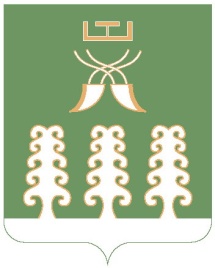                      Республика Башкортостан       Администрация сельского   поселения                      Дмитриево-Полянский сельсовет                      муниципального района                             Шаранский район            452642,с. Дюртюли, ул.Школьная, д.29, тел.(34769) 2-39-19email: durtss@yandex.ru«Приложение № 1к Правилам определения требований к закупаемым Администрацией сельского поселения Дмитриево-Полянский сельсовет муниципального района Шаранский район Республики отдельным видам товаров, работ, услуг (в том числе предельных цен товаров, работ, услуг)Код
по ОКПД2Наименование отдельного вида товаров, работ, услугЕдиница измеренияЕдиница измеренияТребования к потребительским свойствам (в том числе качеству) и иным характеристикам, утвержденные Администрацией сельского поселения Дмитриево-Полянский    сельсовет муниципального района Шаранский район Республики БашкортостанТребования к потребительским свойствам (в том числе качеству) и иным характеристикам, утвержденные Администрацией сельского поселения Дмитриево-Полянский    сельсовет муниципального района Шаранский район Республики БашкортостанТребования к потребительским свойствам (в том числе качеству) 
и иным характеристикам, утвержденные Администрацией сельского поселения Дмитриево-Полянский сельсовет муниципального района Шаранский район РеспубликиТребования к потребительским свойствам (в том числе качеству) 
и иным характеристикам, утвержденные Администрацией сельского поселения Дмитриево-Полянский сельсовет муниципального района Шаранский район РеспубликиТребования к потребительским свойствам (в том числе качеству) 
и иным характеристикам, утвержденные Администрацией сельского поселения Дмитриево-Полянский сельсовет муниципального района Шаранский район РеспубликиТребования к потребительским свойствам (в том числе качеству) 
и иным характеристикам, утвержденные Администрацией сельского поселения Дмитриево-Полянский сельсовет муниципального района Шаранский район РеспубликиКод
по ОКПД2Наименование отдельного вида товаров, работ, услугкод по ОКЕИнаименованиехарактеристиказначение 
характеристикихарактеристиказначение характеристикиобоснование отклонения значения характеристики от утвержденной Администрацией сельского поселения Дмитриево-Полянский   сельсовет муниципального района Шаранский район Республики Башкортостанфункциональное назначение *Отдельные виды товаров, работ, услуг, включенные в обязательный перечень отдельных видов товаров, работ, услуг, предусмотренный приложением № 2 к Правилам определения требований к закупаемым заказчиками отдельным видам товаров, работ, услуг (в том числе предельных цен товаров, работ, услуг), утвержденным постановлением главы сельского поселения Дмитриево-Полянский сельсовет муниципального района Шаранский район Республики Башкортостан  от 09 сентября 2016 года № 101Отдельные виды товаров, работ, услуг, включенные в обязательный перечень отдельных видов товаров, работ, услуг, предусмотренный приложением № 2 к Правилам определения требований к закупаемым заказчиками отдельным видам товаров, работ, услуг (в том числе предельных цен товаров, работ, услуг), утвержденным постановлением главы сельского поселения Дмитриево-Полянский сельсовет муниципального района Шаранский район Республики Башкортостан  от 09 сентября 2016 года № 101Отдельные виды товаров, работ, услуг, включенные в обязательный перечень отдельных видов товаров, работ, услуг, предусмотренный приложением № 2 к Правилам определения требований к закупаемым заказчиками отдельным видам товаров, работ, услуг (в том числе предельных цен товаров, работ, услуг), утвержденным постановлением главы сельского поселения Дмитриево-Полянский сельсовет муниципального района Шаранский район Республики Башкортостан  от 09 сентября 2016 года № 101Отдельные виды товаров, работ, услуг, включенные в обязательный перечень отдельных видов товаров, работ, услуг, предусмотренный приложением № 2 к Правилам определения требований к закупаемым заказчиками отдельным видам товаров, работ, услуг (в том числе предельных цен товаров, работ, услуг), утвержденным постановлением главы сельского поселения Дмитриево-Полянский сельсовет муниципального района Шаранский район Республики Башкортостан  от 09 сентября 2016 года № 101Отдельные виды товаров, работ, услуг, включенные в обязательный перечень отдельных видов товаров, работ, услуг, предусмотренный приложением № 2 к Правилам определения требований к закупаемым заказчиками отдельным видам товаров, работ, услуг (в том числе предельных цен товаров, работ, услуг), утвержденным постановлением главы сельского поселения Дмитриево-Полянский сельсовет муниципального района Шаранский район Республики Башкортостан  от 09 сентября 2016 года № 101Отдельные виды товаров, работ, услуг, включенные в обязательный перечень отдельных видов товаров, работ, услуг, предусмотренный приложением № 2 к Правилам определения требований к закупаемым заказчиками отдельным видам товаров, работ, услуг (в том числе предельных цен товаров, работ, услуг), утвержденным постановлением главы сельского поселения Дмитриево-Полянский сельсовет муниципального района Шаранский район Республики Башкортостан  от 09 сентября 2016 года № 101Отдельные виды товаров, работ, услуг, включенные в обязательный перечень отдельных видов товаров, работ, услуг, предусмотренный приложением № 2 к Правилам определения требований к закупаемым заказчиками отдельным видам товаров, работ, услуг (в том числе предельных цен товаров, работ, услуг), утвержденным постановлением главы сельского поселения Дмитриево-Полянский сельсовет муниципального района Шаранский район Республики Башкортостан  от 09 сентября 2016 года № 101Отдельные виды товаров, работ, услуг, включенные в обязательный перечень отдельных видов товаров, работ, услуг, предусмотренный приложением № 2 к Правилам определения требований к закупаемым заказчиками отдельным видам товаров, работ, услуг (в том числе предельных цен товаров, работ, услуг), утвержденным постановлением главы сельского поселения Дмитриево-Полянский сельсовет муниципального района Шаранский район Республики Башкортостан  от 09 сентября 2016 года № 101Отдельные виды товаров, работ, услуг, включенные в обязательный перечень отдельных видов товаров, работ, услуг, предусмотренный приложением № 2 к Правилам определения требований к закупаемым заказчиками отдельным видам товаров, работ, услуг (в том числе предельных цен товаров, работ, услуг), утвержденным постановлением главы сельского поселения Дмитриево-Полянский сельсовет муниципального района Шаранский район Республики Башкортостан  от 09 сентября 2016 года № 101Отдельные виды товаров, работ, услуг, включенные в обязательный перечень отдельных видов товаров, работ, услуг, предусмотренный приложением № 2 к Правилам определения требований к закупаемым заказчиками отдельным видам товаров, работ, услуг (в том числе предельных цен товаров, работ, услуг), утвержденным постановлением главы сельского поселения Дмитриево-Полянский сельсовет муниципального района Шаранский район Республики Башкортостан  от 09 сентября 2016 года № 1011. Дополнительный перечень отдельных видов товаров, работ, услуг, определенный администрацией сельского поселения Дмитриево-Полянский сельсовет муниципального района Шаранский район Республики БашкортостанДополнительный перечень отдельных видов товаров, работ, услуг, определенный администрацией сельского поселения Дмитриево-Полянский сельсовет муниципального района Шаранский район Республики БашкортостанДополнительный перечень отдельных видов товаров, работ, услуг, определенный администрацией сельского поселения Дмитриево-Полянский сельсовет муниципального района Шаранский район Республики БашкортостанДополнительный перечень отдельных видов товаров, работ, услуг, определенный администрацией сельского поселения Дмитриево-Полянский сельсовет муниципального района Шаранский район Республики БашкортостанДополнительный перечень отдельных видов товаров, работ, услуг, определенный администрацией сельского поселения Дмитриево-Полянский сельсовет муниципального района Шаранский район Республики БашкортостанДополнительный перечень отдельных видов товаров, работ, услуг, определенный администрацией сельского поселения Дмитриево-Полянский сельсовет муниципального района Шаранский район Республики БашкортостанДополнительный перечень отдельных видов товаров, работ, услуг, определенный администрацией сельского поселения Дмитриево-Полянский сельсовет муниципального района Шаранский район Республики БашкортостанДополнительный перечень отдельных видов товаров, работ, услуг, определенный администрацией сельского поселения Дмитриево-Полянский сельсовет муниципального района Шаранский район Республики БашкортостанДополнительный перечень отдельных видов товаров, работ, услуг, определенный администрацией сельского поселения Дмитриево-Полянский сельсовет муниципального района Шаранский район Республики БашкортостанДополнительный перечень отдельных видов товаров, работ, услуг, определенный администрацией сельского поселения Дмитриево-Полянский сельсовет муниципального района Шаранский район Республики Башкортостан1. ------------